CO ZROBIMY W LUTYM?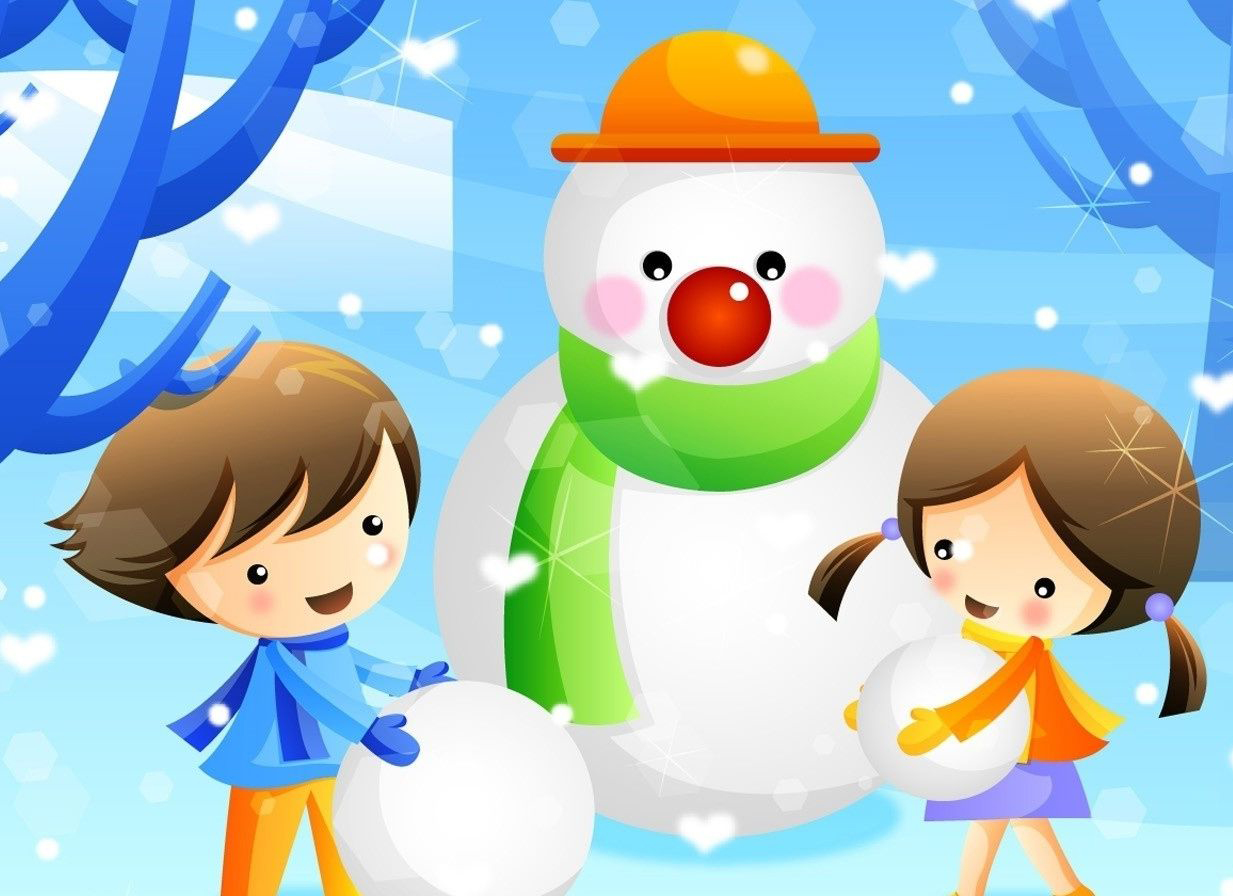 1. Będziemy słuchać wierszyków i opowiadań2. Dowiemy się o cykliczności dnia i nocy3. Zabawimy się przy piosenkach4. Poznamy nowe piosenki i wierszyki 5. Policzymy w zakresie trzech i więcej; posłużymy się liczebnikami porządkowymi6. Zaobserwujemy zmiany zachodzące w przyrodzie7. Wykonamy ufoludka z plasteliny8. Wykonamy inne prace plastyczneTEMATY KOMPLEKSOWE1. TAK NAM MIJA CZAS2. POZNAJEMY KOSMOSPiosenki i wierszyki do naukiTA DOROTKA 
 autor nieznany                           
1. Ta Dorotka, ta maluśka, ta maluśka,tańcowała dokoluśka, dokoluśka,tańcowała ranną rosą, ranną rosąi tupała nóżką bosą, nóżką bosą.Tak, tak, tak!2. Ta Dorotka, ta maluśka, ta maluśka,tańcowała dokoluśka, dokoluśka,tańcowała i w południe, i w południe,kiedy słonko grzało cudnie.Tak, tak, tak!3. Ta Dorotka, ta maluśka, ta maluśka,tańcowała dokoluśka, dokoluśka,tańcowała wieczorami, wieczorami,kiedy słonko za górami, za lasami.Tak, tak, tak!4. A teraz śpi w kolebusi, w kolebusi,Na różowej swej podusi, swej podusi.Chodzi senek koło płotka, koło płotka.„Cicho, bo już śpi Dorotka, śpi Dorotka”.Tak, tak, tak!JESTEM DUŻYDorota GellnerJestem duży!Byłem mały!Wróżki mnie zaczarowały!Jakie wróżki?Dobre wróżki!I urosły moje nóżki,i urosły moje ręce,włosów też mam chyba więcej.Patrzcie, jak urosłem cały,chociaż byłem taki mały!GŁODNY WRÓBELEKsł. i muz. B. Forma1. Przekrzywia główkę,wesoło ćwierka.Czy macie możecoś dla wróbelka?Ref. Ćwir, ćwir, ćwir, ćwir,la, la, la, la.Kto dla wróbelkaziarenka ma?2. Wołają dzieci:„Pewnie, że mamy!Przez całą zimęo ptaki dbamy!”Ref. Ćwir, ćwir…UFOLUDKI(na melodię piosenki Krasnoludki)My jesteśmy ufoludki,hopsasa, hopsasa.Ludek zielony, malutki,hopsasa, hopsasa.Przylecieliśmy z daleka,hopsasa, hopsasa.Nasze UFO na nas czeka,hopsasa, hopsasa.Gdy waszą Ziemięzwiedzimy,hopsasa, hopsasa,to do siebiepowrócimy.